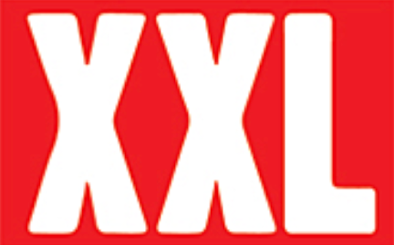 March 25, 2020https://www.xxlmag.com/news/2020/03/2kbaby-interview-the-break/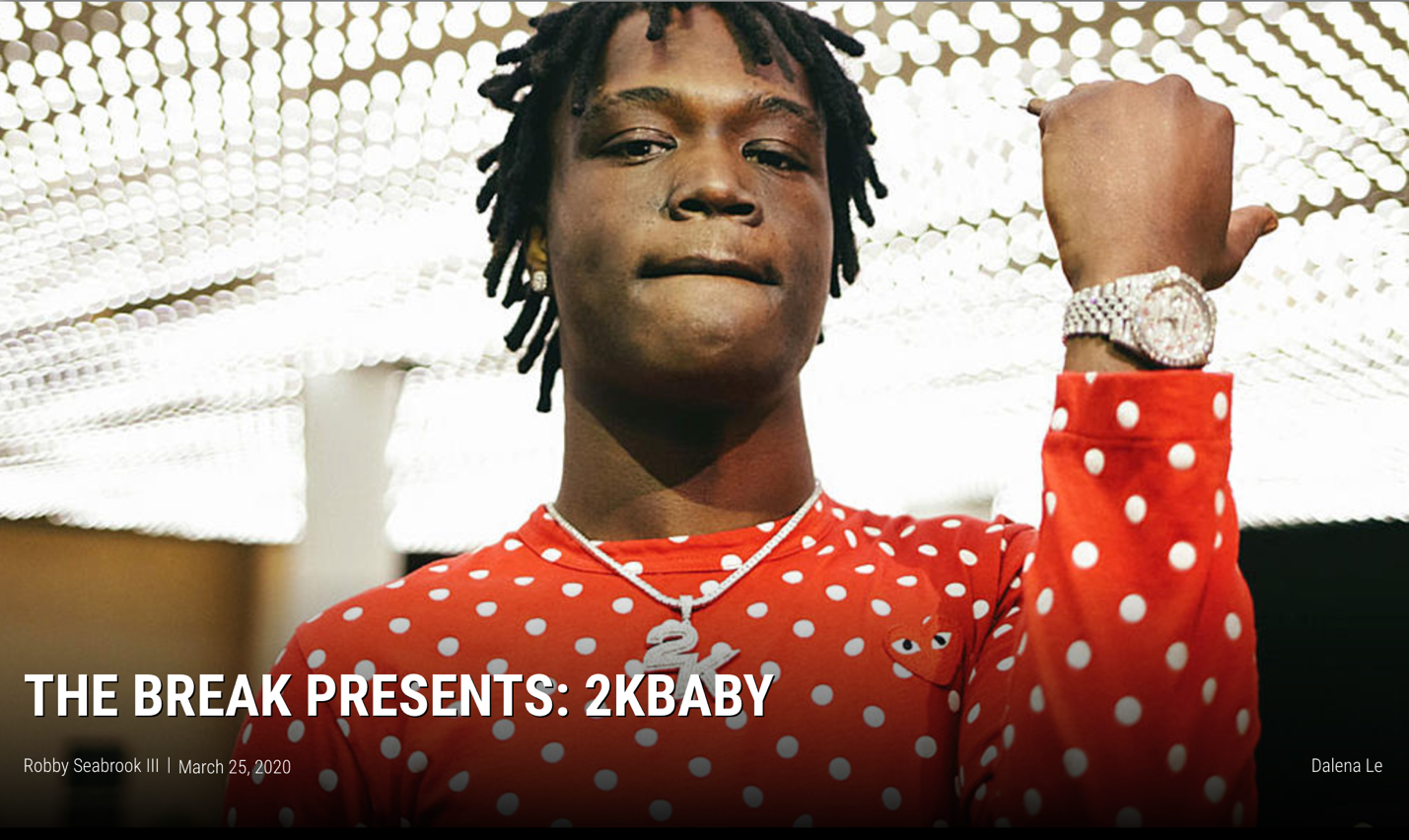 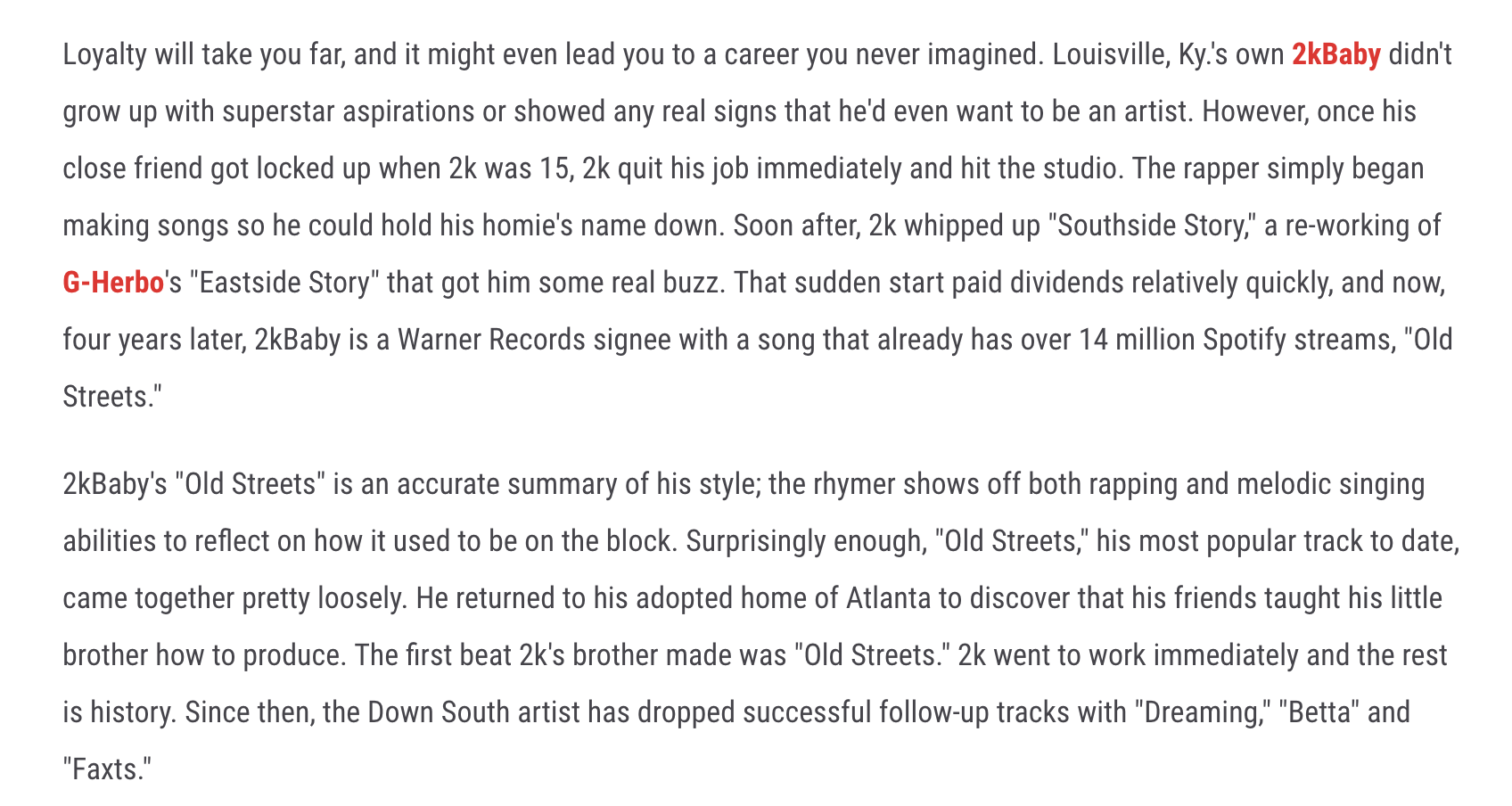 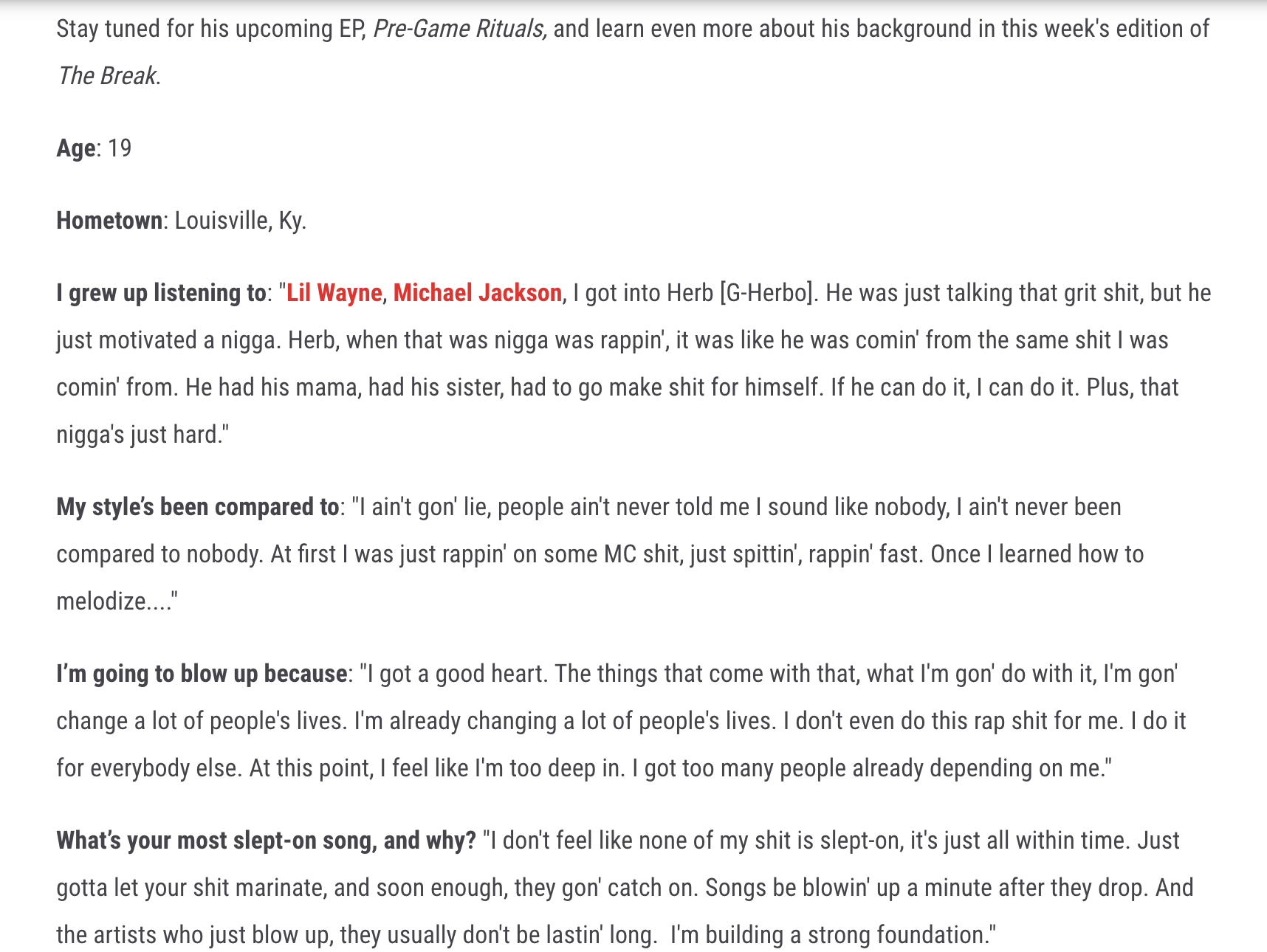 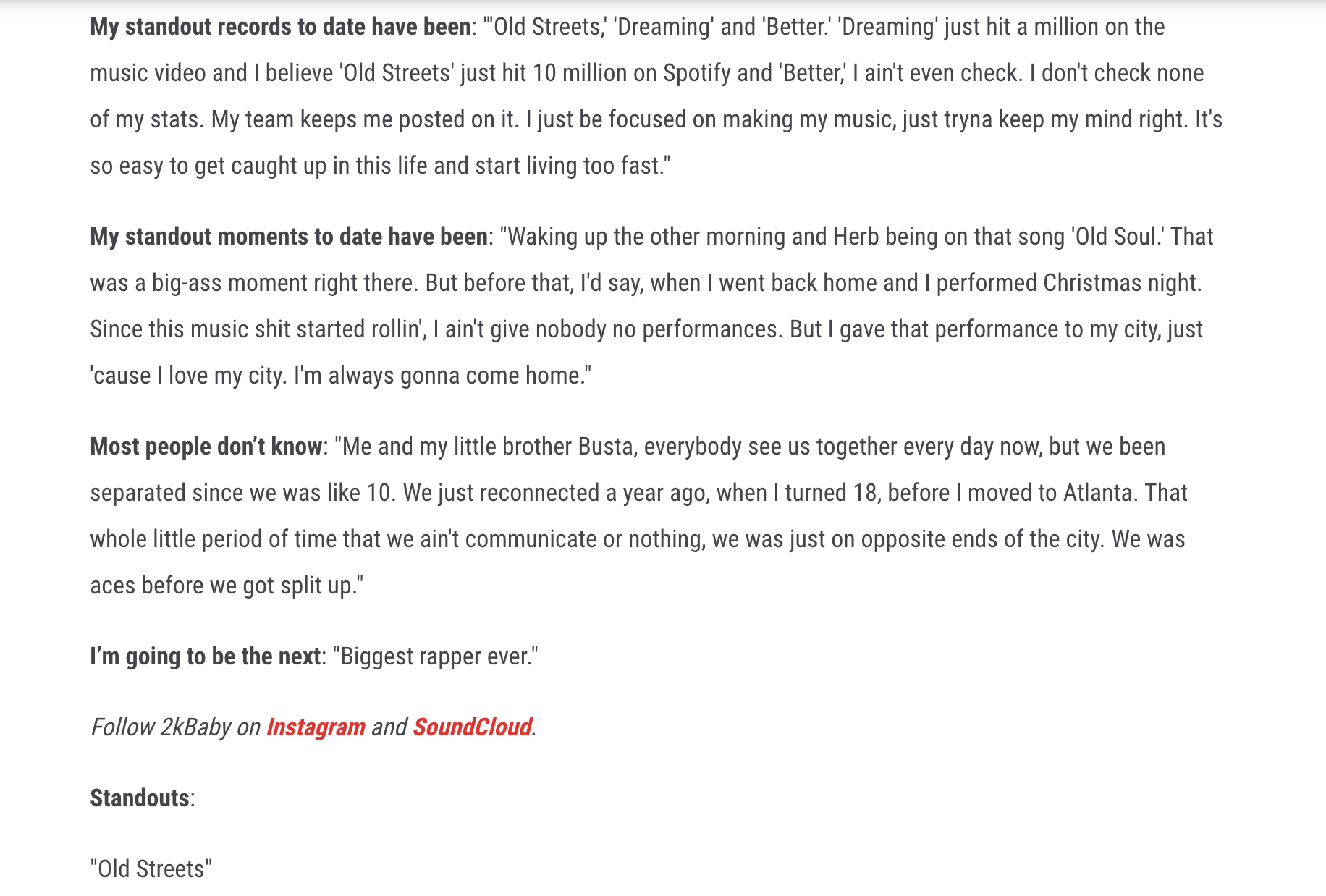 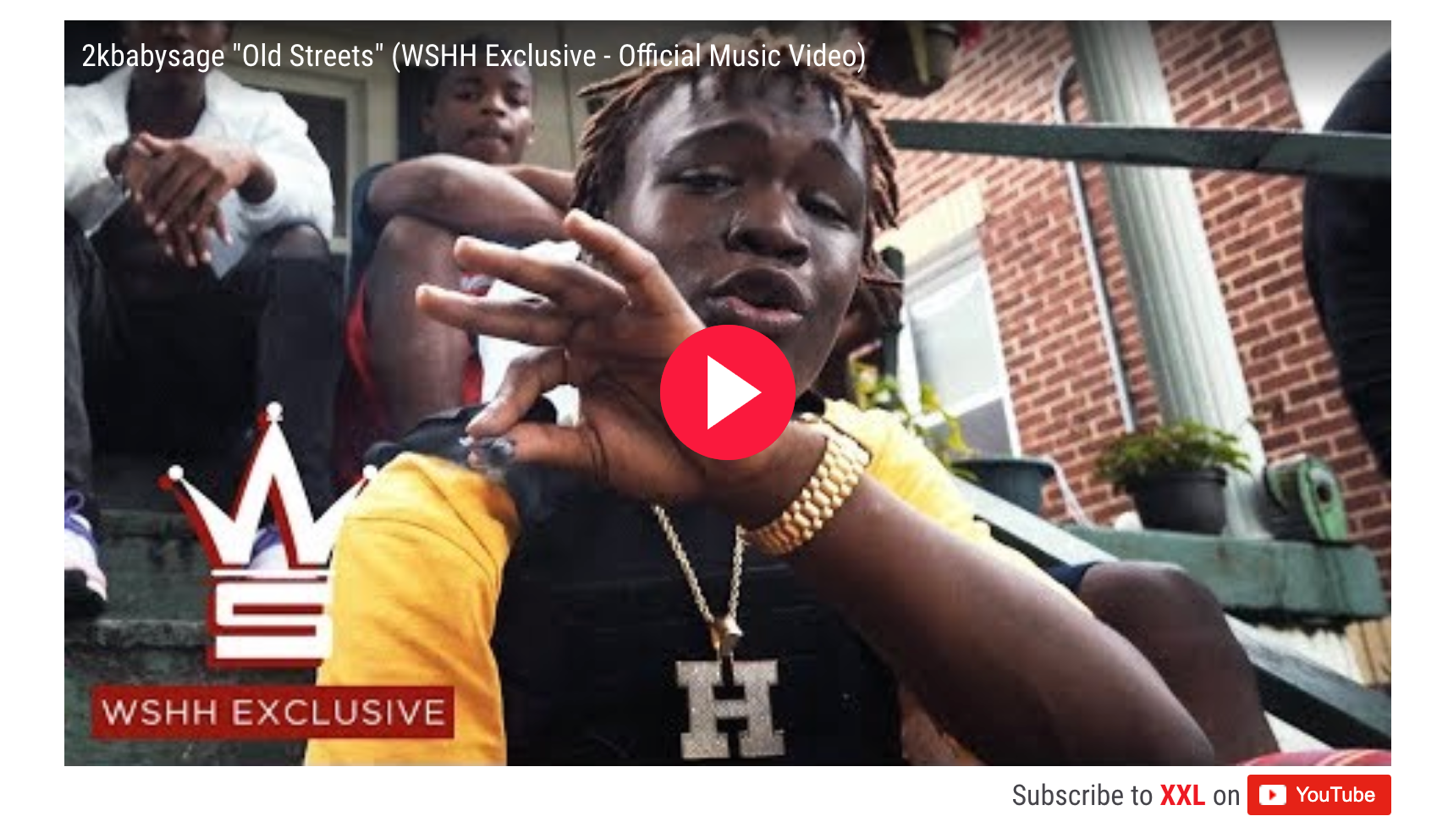 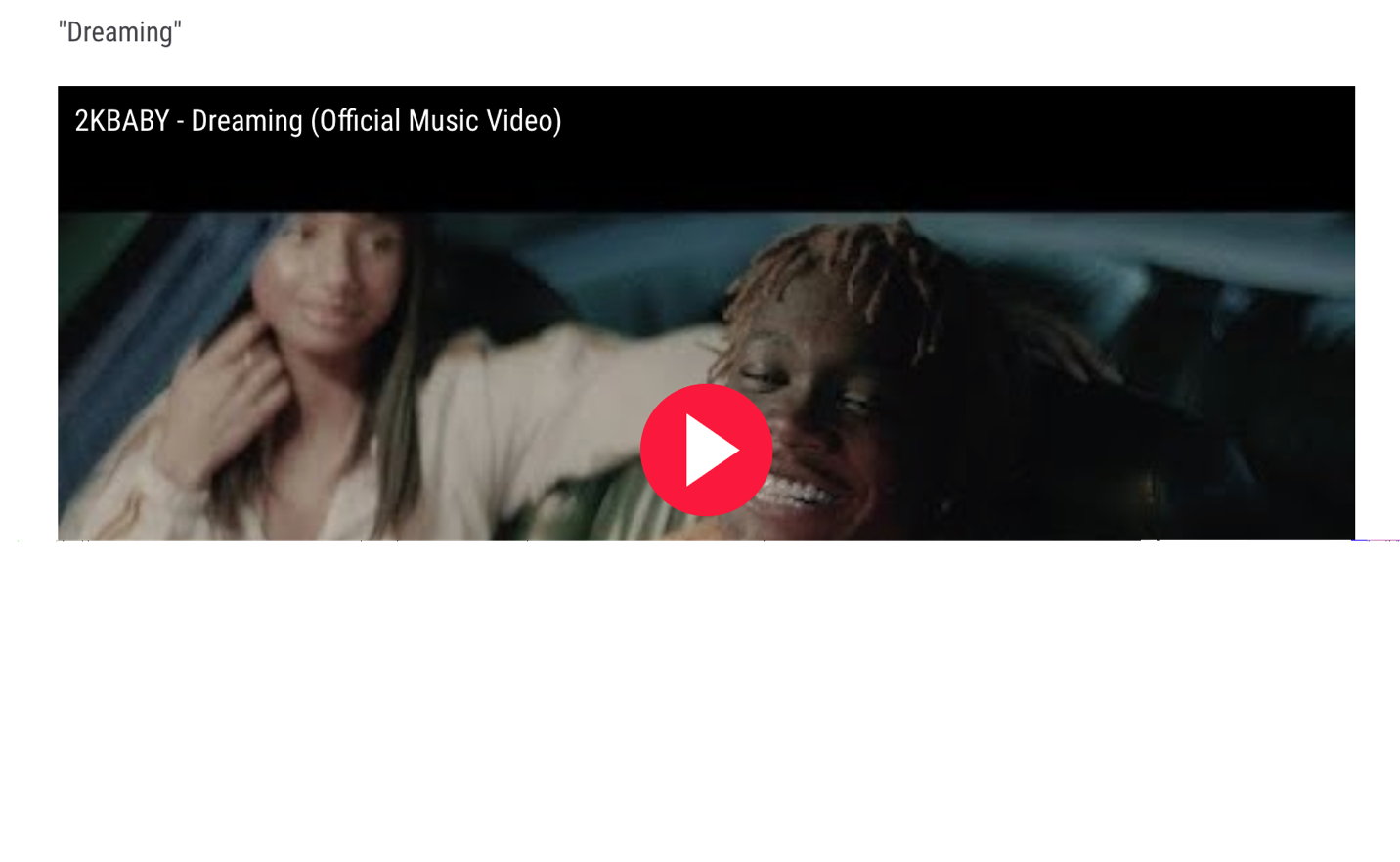 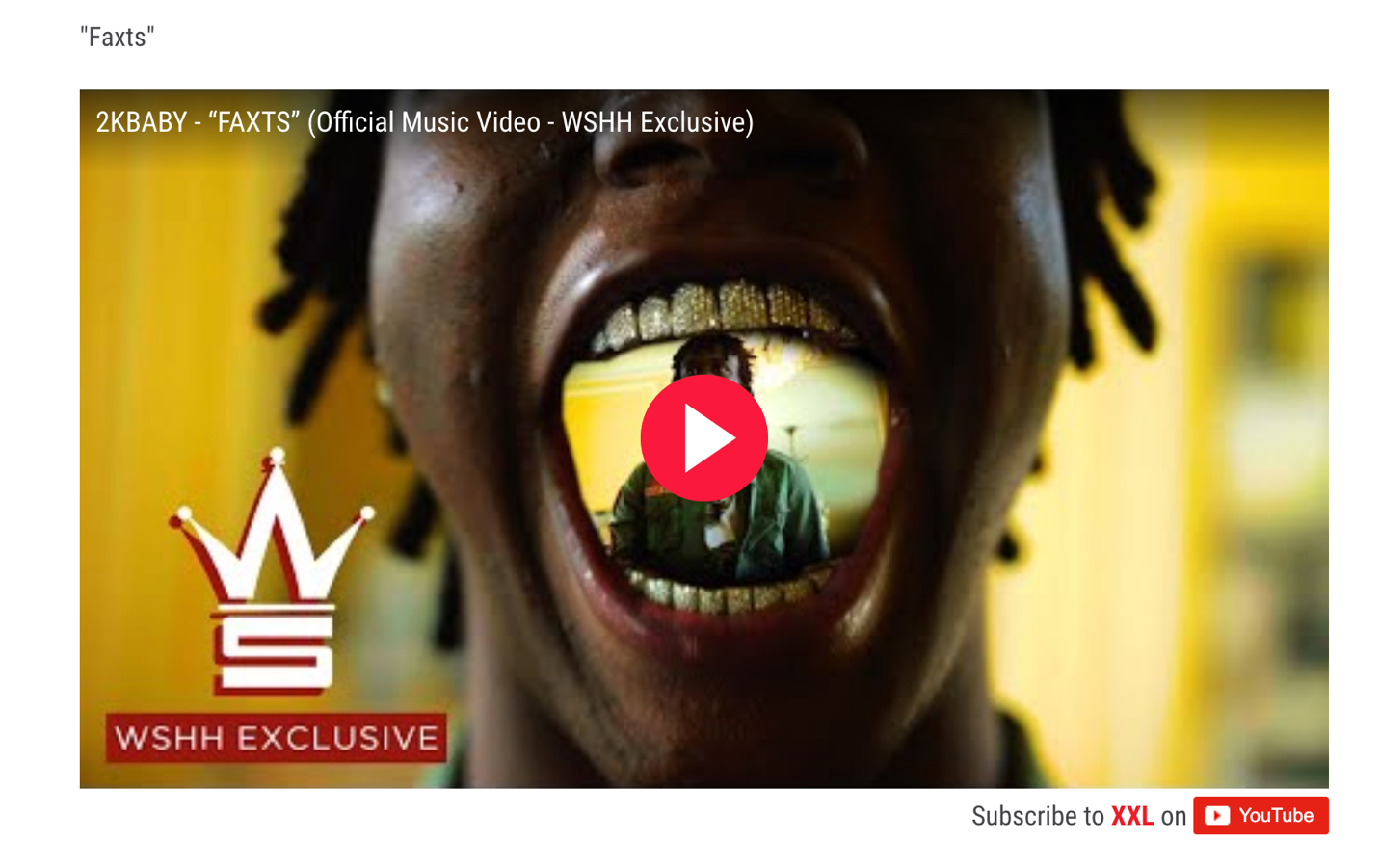 